FEF-02(a) / Ders Telafisi Talep Dilekçesi 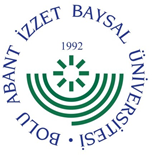 T.C.BOLU ABANT İZZET BAYSAL ÜNİVERSİTESİFen Edebiyat Fakültesi
Fen-Edebiyat Fakültesi Dekanlığına	  /  /2018    -    /  /2018 tarihleri aralığında (Görevli-İzinli) / (Sağlık İzinli) olmam sebebiyle yapamayacağım ders(ler)in telafisini 2914 sayılı kanunun 11. Maddesi hükümlerine uygun olarak, aşağıdaki tabloda belirttiğim gün ve saatte yerine getireceğim.Gereğini bilgilerinize arz ederim.           İmza           Tarih           Unvan / Ad / Soyad         .................................... Bölümü Öğretim ÜyesiDERS TELAFİ PROGRAMIDERS TELAFİ PROGRAMIDERS TELAFİ PROGRAMIDERS TELAFİ PROGRAMIDERS TELAFİ PROGRAMIDERS TELAFİ PROGRAMIDersin KoduDersin AdıDersin YapılamayacağıTarihDers Telafisinin YapılacağıDers Telafisinin YapılacağıDers Telafisinin YapılacağıDersin KoduDersin AdıDersin YapılamayacağıTarihTARİHSAATSALON